Formularz warunków technicznych, dodatek nr III do siwzZałącznik nr 2 do ofertyZnak Sprawy: PCM/ZP 01/I/2016....................................................................           pieczęć firmowa OferentaFORMULARZ WYMAGANYCH WARUNKÓW TECHNICZNYCH I UŻYTKOWYCH(opis przedmiotu zamówienia)(Pełna nazwa Oferenta) .....................................................................................................................................................................................................................................................................................Składając ofertę do Powiatowego Centrum Medyczne Spółka z o. o. w Braniewie w postępowaniu o udzielenie zamówienia publicznego na zakup ratalny ultrasonografu, oświadczamy, że oferowany przedmiot zamówienia charakteryzuje się następującymi parametrami:ZADANIE: DOSTAWA ULFRASONOGRAFUOświadczam, że oferowany w przetargu asortyment jest fabrycznie nowy, kompletny i będzie gotowy do użytkowania bez konieczności jakichkolwiek dodatkowych zakupów i inwestycji. Oświadczam, że wszystkie podane wyżej informacje są zgodne z prawdą. Na żądanie Zamawiającego w celu potwierdzenie spełnienia  wyżej wymienionych parametrów dostarczę dokumentacje techniczną. Prawdziwość powyższych danych potwierdzam własnoręcznym podpisem świadom odpowiedzialności karnej z art. 297 Kodeksu karnegoNiespełnienie warunku wymaganego, brak wpisu w kolumnie „Oferowane parametry/warunki” będzie skutkowało odrzuceniem oferty.podpis osoby upoważnionej (Oferenta)  ....................................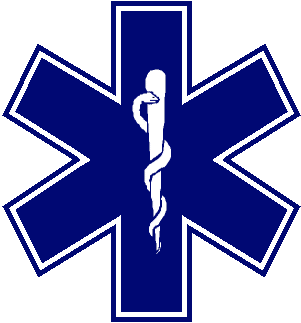 POWIATOWE CENTRUM MEDYCZNE SPÓŁKA Z O.O. W BRANIEWIE14-500 Braniewo, ul. Moniuszki 13, tel. 55 620 83 61 tel./fax 55 620 83 62, e-mail: pcm@szpital-braniewo.home.pl ULTRASONOGRAF – 1 KPL ULTRASONOGRAF – 1 KPL ULTRASONOGRAF – 1 KPLProducentTAK, podaćKrajTAK, podaćModel/typTAK, podaćParametryWarunek wymaganyOferowane parametry/warunkiAparat cyfrowy o nowoczesnej konstrukcji i ergonomii, wygodnej obsłudze, wbudowanym systemem archiwizacji oraz urządzeniami do dokumentacji, sterowanymi z klawiatury o małych wymiarach i wadze maksymalnej 65 kg. Aparat fabrycznie nowy wprowadzony do sprzedaży nie wcześniej niż 2015.TAKLiczba niezależnych kanałów przetwarzania min.100000TAKMonitor wysokiej rozdzielczości kolorowy, cyfrowy typu OLED lub LCD o przekątnej ekranu min 21".TAKMożliwość obrotu, pochylenia monitora względem pulpituTAKKonsola aparatu wyposażona w ekran dotykowy o przekątnej minimum 10 cali do sterowania funkcjami aparatu. Ekran dotykowy posiadający możliwość konfiguracji przez użytkownika ilości dostępnych funkcji, umiejscowienia na ekranie. Ekran posiadający możliwość zapamiętywania protokołów badań np. wybrane pomiary, wybrane znaczniki ciał ,wybrane komentarze badania. Klawiatura alfanumeryczna do wprowadzania danych wyświetlana na ekranie dotykowym wyświetlająca pisany tekst bez potrzeby patrzenia na ekran główny aparatuTAKZakres częstotliwości pracy aparatu min. 2-16MHzTAKPrzetwornik A/D min.12 bitówTAKDynamika systemu min. 260 dBTAKMinimum 3 aktywne jednakowe gniazda do podłączenia głowicobrazowychTAKMaksymalna długość filmu w pamięci CINE >10000 obrazówTAKB-modeTAKFRAME RATE dla trybu B: min. 1500 obrazów/sekTAKMaksymalna głębokość penetracji aparatu min. 32 cm.TAKTryb M-Mode,Tryb anatomiczny M-mode,Tryb anatomiczny M-mode krzywoliniowyTAKObrazowanie w układzie skrzyżowanych ultradźwięków minimum 9 kątów pracująca w połączeniu z trybem Color doppler, doppler pulsacyjny PWD, trybie obrazowania trapezoidalnego na głowicy liniowej, trybem cyfrowej filtracji szumów, obrazowaniem harmonicznymTAKCyfrowa filtracja szumów - wygładzanie ziarnistości obrazu B bez utraty rozdzielczości pracująca w połączeniu z trybem Color doppler, obrazowaniem w układzie skrzyżowanych ultradźwiękach, w trybie obrazowania trapezoidalnego na głowicy liniowej, na obrazach na żywo i z archiwum aparatuTAKPodział ekranu na min. 4 obrazy w trybie badania i min. 16 obrazów w trybie przeglądania w archiwum aparatu.TAKZoom dla obrazów „na żywo" i zatrzymanych, na obrazach z archiwum Min. 8x. bez straty jakości obrazuTAKObrazowanie harmoniczne na wszystkich oferowanych głowicach.TAKDoppler Kolorowy (CD) z mierzoną prędkością min.350 cm/sTAKMaksymalna częstotliwość odświeżania dla CD min 300 HzTAKMożliwość wyłączenia bramki kolorowego Dopplera na obrazach z pamięciTAKMożliwość równoczesnego (symultanicznego) wyświetlania obrazu 2D i 2D z kolorem w trybie „LIVE"TAKMożliwość zmiany mapy Dopplera kolorowego na obrazach zatrzymanych i obrazach z pamięci w celu analizy obrazu B-modeTAKPower Doppler (PD)TAKDoppler pulsacyjny (PWD) z mierzoną prędkością min.600 cm/sTAKMaksymalny kąt skręcenia wiązki w COLOR doppler tzw .steer min. 20 stopniTAKRegulacja wielkości bramki PW-dopplera min. 1-16 mmTAKTryb dopplera fali ciągłej CWD mierzoną prędkością min.1000 cm/sTAKKorekcja kąta w zakresie minimum ± 90° na żywo, obrazie zatrzymanym, na obrazie zapisanym w archiwum na dyskuTAKMożliwość regulacji położenia linii bazowej i korekcji kąta na obrazach w trybie dopplera spektralnego zapisanych na dyskuTAKTriplex-mode (B+CD/PD+PWD) wszystkie zaoferowane głowiceTriplex-mode (B+CD/PD+CWD) min. na głowicy kardiologicznejTAKOprogramowanie do badań:położniczychginekologicznych  małych narządów;naczyniowych ;mięśniowo-szkieletowych ;brzusznych;kardiologicznychpediatrycznychTAKGłowica elektroniczna convex , szerokopasmowa, ze zmianą częstotliwości pracy,TAKZakres częstotliwości obrazowania min. 2,0 - 5,0 MHzTAKMinimum 128 fizyczne elementy.TAKKąt obrazowania w trybie B minimum 56°TAKGłębokość obrazowania minimum 32 cmTAKObrazowanie w trybie krzyżujących się ultradźwięków (compounding)TAKGłowica elektroniczna Liniowa szerokopasmowa, ze zmianą częstotliwości pracy,TAKZakres częstotliwości pracy min. 4.0 - 13,0 MHz.TAKMinimum 128 fizyczne elementy.TAKSzerokość pola skanowania max. 40 mmTAKGłowica elektroniczna sektorowa kardiologicznaszerokopasmowa, ze zmianą częstotliwości pracy,TAKZakres częstotliwości pracy min. 2.0 - 4,0 MHz.TAKMinimum 64 fizyczne elementy.TAKKąt obrazowania w trybie B minimum 90°TAKGłębokość obrazowania minimum 30 cmTAKVideoprinter czarno-biały wbudowany w aparat (parametr niewymagany lecz punktowany)Tak - 10 pkt.Nie - 0 pktPodgrzewacz żelu wbudowany w aparat  TAKMożliwość podłączenia bezpośrednio do aparatu drukarki kolorowej laserowej do wydruku raportów i obrazówTAKZapis obrazów na płytach DVD,PEN DRIVE w formatach: jpeg, avi , DICOM.System automatycznie dogrywający do płyty przeglądarkę umożliwiającą odtworzenie na komputerach PC bez konieczności instalowania specjalizowanego programuTAKMożliwość zapisu obrazów na pamięci USB PenDrive w formatach avi i jpeg. DICOM, RAW DICOM. Minimum 2 gniazda USB zprzodu aparatu.TAKGniazdo na dodatkowy monitor w standardzie HDMI, svideoTAKWbudowany dysk twardy HDD przeznaczony na archiwizację danych pacjentów, raportów i obrazów >350 GB i wbudowanymnapędzie DVD-R/RWMożliwość wykonania funkcji przetwarzania obrazów zatrzymanych i pętli obrazowych oraz obrazów i pętli zarchiwizowanych - minimum :B/M-ModeRegulacja wzmocnienie 2D gain-	Regulacja wzmocnienia strefowego suwaków TGC-	Automatyczna Optymalizacja-	Powiększenie obrazu x 8-	Mapy szarości-	Koloryzacja-	Skala osi czasu dla M-Mode•PW-Mode-	Wzmocnienie-	Przesuniecie linii bazowej-	Korekcja kąta-	Inwersja spektrum-	Format wyświetlania-	Automatyczne kalkulacje-	Modyfikacja obliczeń-	Czułość obrysu spektrum dopplerowskiegoColor Flow Mode-	Przesunięcie Linii bazowej-	Zmiana mapy koloru-	obrócenie invert-	Próg przejścia do analizy koloru (parametr niewymagany lecz punktowany)Tak - 10 pkt.Nie - 0 pktMożliwość rozbudowy na dzień składania ofert o: Głowicę convex wolumetryczną do obrazowania: 2D, 3D i 3D w czasierzeczywistym.Zakres częstotliwości min. 2,0- 5,0 MHzTAKMożliwość rozbudowy na dzień składania ofert o: Głowicę microconvex do badań neonatologicznychZakres częstotliwości pracy: min. 5,0 - 10,0 MHz.TAKMożliwość rozbudowy na dzień składania ofert o: Automatyczny pomiar IMT z wybranego obszaruTAKMożliwość rozbudowy na dzień składania ofert o: Obrazowanieelastograficzne w czasie rzeczywistym umożliwiające uwidocznienie różnic sztywności tkanki.TAKMożliwość rozbudowy na dzień składania ofert o: Praca w trybiedwóch żywych obrazów: obraz B + obraz ELASTOTAKMożliwość rozbudowy na dzień składania ofert o: Bardzo czułe obrazowanie niskich i wolnych przepływów bez użycia techniki dopplerowskiej  (parametr niewymagany lecz punktowany)Tak - 10 pkt.Nie - 0 pktMożliwość rozbudowy na dzień składania oferty o: czwarty port aktywnyTAKGwarancja producenta obejmująca cały system (aparat, głowice, printer) min. 36 miesięcyTAKZasilanie 220-240 V.TAKAparat wyposażony w moduł umożliwiający zdalne serwisowanie aparatu przez sieć internetową przy pomocy wykwalikowanych inżynierów serwisowych. Moduł umożliwiający zdalnądiagnostykę aparatu, przeładowanie oprogramowania, możliwośćzdalnej korekty parametrów obrazowania.TAKCertyfikat CE na aparat i głowiceTAKWymagania dodatkoweWymagania dodatkoweWymagania dodatkoweTermin dostawy, montażu, instalacji i uruchomienie sprzętu  max 28 dni od daty podpisania umowy.TAK	Warunki gwarancji i serwisu gwarancyjnegoWymagana minimalna gwarancja liczone od daty podpisania przez strony protokołu zdawczo-odbiorczego winna wynosić: min. 36 miesięcyTAKWykonawca gwarantuje bezpłatne przeglądy serwisowe w okresie obowiązywania gwarancji z częstotliwością wymaganą przez producenta jednak nie rzadziej niż jeden raz w roku. Termin ostatniego przeglądu – w ostatnim miesiącu obowiązywania gwarancjiTAK, podać ilość przeglądówSposób przyjmowania zgłoszeń o awariach w okresie trwania umowy gwarancyjnej i w okresie pogwarancyjnymPodaćFabryczny serwis producenta na zaoferowany aparat USG, podać nazwę serwisu, adresTak, podaćCzas reakcji serwisu na awarię (rozumiane jako podjęcie działań  serwisu także zdalne) [godz. W dni robocze]≤ 24 godz., podaćCzas na usunięcie awarii (rozumiane jako przywrócenie pierwotnej funkcjonalności) [dni robocze]≤ 3 dni, podaćInstrukcje obsługi w języku polskim do wszystkich urządzeń w formie elektronicznej na CD lub wersja papierowa – przy dostawieTAKSzkolenia użytkowników w zakresie dostarczanego urządzenia i oprogramowaniaTAKW przypadku konieczności naprawy sprzętu dłuższej niż 5 dni roboczych– wykonawca zobowiązuje się dostarczyć i uruchomić nieodpłatnie sprzęt zastępczy o parametrach nie gorszych,  który posiada wszystkie aktualne dokumenty umożliwiające eksploatację z dniem dostarczenia. TAKWykonawca zobowiązany będzie w terminie do 30 dni po trzeciej naprawie gwarancyjnej tego samego podzespołu (elementu) wymienić ten podzespół (element) na nowy, o parametrach nie gorszych niż zawarte w SIWZTAKGwarancja produkcji lub dostępności części zamiennych przez  co najmniej 10 lat,  